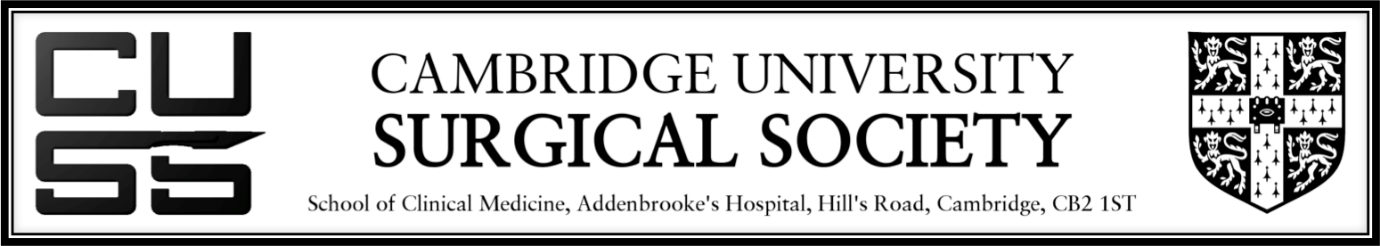 Competency to participate in Student Transplant RotaStudent Name										The above student has sufficient theatre experience to be competent to assist in emergency transplant operations as part of the student transplant rota. They are competent in Theatre etiquetteScrubbing and gowningAssistingSurgeon Name										Surgeon Signature  									Date			